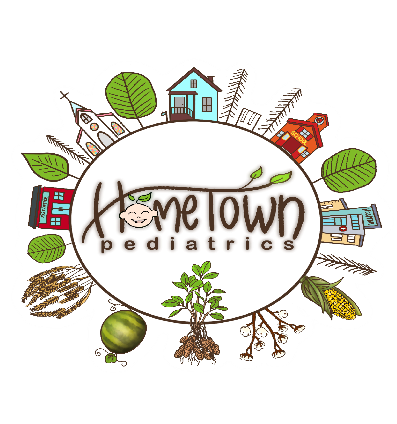 Patient History- PediatricChild’s Name: __________________________________________ 				Birth date: _____________________					Please answer the following questions so we will be better able to help you assess and take care of your child’s health. All answers will be confidential. Mother’s Name: ___________________________________ Birth date: _________________ Living in home? ___ Yes __ NoFather’s Name: ____________________________________ Birth date: _________________ Living in home? ___ Yes___ No Guardian’s Name: __________________________________Birth date: ________________ Living in home? ___ Yes___ No Is your child adopted? ___ Yes___ No If yes, age at the time of adoption: Has your child had an allergic reaction to any drugs?  Yes ________ No________ If yes, what is (s)he allergic to?________________________________________________________________________________________________________________________ Does your child have any other allergies (food, dust, pollen, bee or insect stings, feathers, etc.)? __________________________________________________________________________________________________________________________Does your child have, or has (s)he had, any of the following? Skin problems of long duration Bronchitis/Pneumonia Behavior problems-Eczema 	-Asthma 		-Temper tantrums -Hives 	-Hay Fever 	-School problems -Frequent fevers -Heart murmur	- Sleeping problems -Eye problems/trouble seeing	-Stomach aches/ Eating paint-Ear infections 	-constipation/ diarrhea -Anemia-Kidney/bladder problems 	-Sickle Cell Anemia	 -Diabetes -Hearing problems 	-Hernia -Speech problems 	-Hip/leg/foot abnormalities 	-Jaundice -Tuberculosis	- Convulsions 	-Frequent coughing  	-Chicken Pox Are there any other problems you would like to discuss? ________________________________________________________________________What prescription and non-prescription medicines is your child currently taking regularly? (Be sure to include such medicines as vitamins, iron, etc.) Was the pregnancy with this child: ___normal ___difficult? How many weeks were you when the child was born? _______________What was the child’s birth weight? _________lbs. _______oz. What milk is the child currently on? other: __________________________________________________________________________ 2 Version 05/03/2022Did your child have any problems during the first months of life (colic, feeding problems, loose bowels, vomiting, jaundice, etc)? ___Yes ___No If your child has been in the hospital for a medical or surgical reason, complete the following (use a separate sheet if you need more space)Date	 City  	State 		Hospital Reason ________________ _______________ _____________________ _______________ ________________ _______________ _____________________ _______________ ________________ ________________ _____________________ _______________ Please answer the following questions about the health of your child’s immediate family (use a separate sheet if you need more space):  Living Date of Birth Dead Age at Death Current Health/Cause of Death Mother ____________ __________ Father ____________ __________ Brothers & Sisters ____________________ ____________ ___________ ____________________ ____________ ___________ ____________________ ____________ ___________ When your child rides in the car, does he/she ride in a car seat or wear a seat belt? Is there any additional information which you think should be in your child’s medical record?